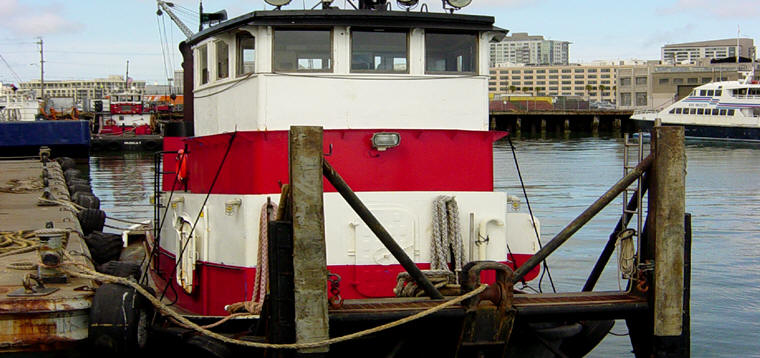 Horsepower:Length:Beam:Deep Draft:Astern Bollard:Ahead Bollard:1,05065’19’5’Engines:Face Wires:Face Wires:Face Wires:Fresh Water:Fuel Oil:Twin CumminsKTA-11507/8”x110’7/8”x110’7/8”x110’Propellers:Anchor Wire:Anchor Wire:Anchor Wire:Anchor Winch:Anchor Winch:Twin7/8”x75’7/8”x75’7/8”x75’Gross Tonnage:Call Sign:Call Sign:Call Sign:Official Number:Official Number:63WZX5454WZX5454WZX5454521657521657Note:Note:Note:Note:Note:Note: